GRUPA „BIEDRONKI” 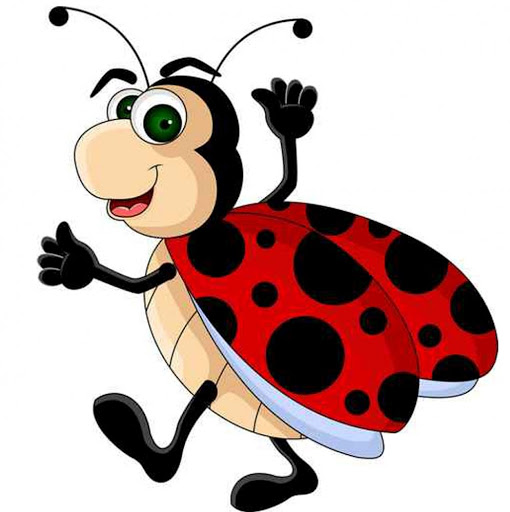 TEMAT TYGODNIA: Na wsiKarta numer 9.Temat dnia: W gospodarstwie.1. Na wiejskim podwórku- opowiedz co przedstawia ilustracja poniżej: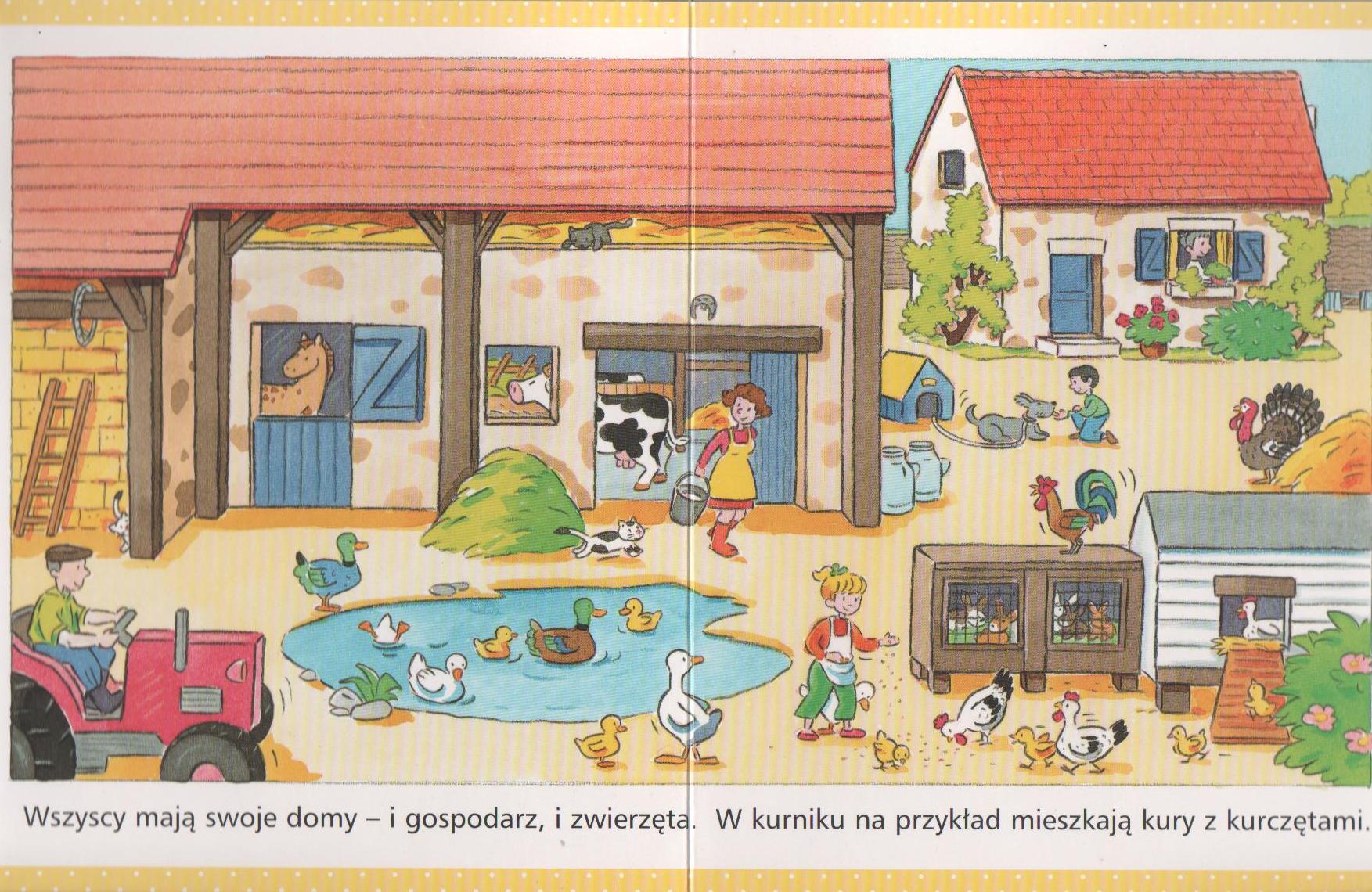 Odpowiedz na pytania: Jakie zwierzęta można spotkać na wiejskim podwórku?Jak wyglądają te zwierzęta?Które zwierzęta mają dwie, a które cztery nogi?Które mają rogi?Jak poruszają się ptaki?Jak inne zwierzęta?Jakie zwierzęta żyjące na wiejskim podwórku można spotkaćw mieście?Kto dba o zwierzęta mieszkające na wiejskim podwórku?Jak wygląda praca gospodarza?2.  „ Dopowiedz i zrób” zabawa z rymami. Powiedz: prosię i podrap się po…( nosie).Powiedz: koń i wyciągnij do mnie… ( dłoń).Powiedz: krowy i dotknij palcem…( głowy).Powiedz: króliczki i nadmij…( policzki).Powiedz: kaczuszka i dotknij łokciem… ( brzuszka).Powiedz: psy i klaśnij raz, dwa…( trzy).3. „ To dom dla…”- zabawa dydaktyczna; odczytywanie nazw domów zwierząt.Obora to dom dla…….. Buda to dom dla….. Kurnik do dom dla….. A ten mały dom, to dom  rolnika.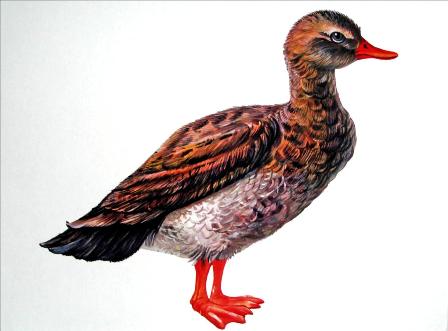 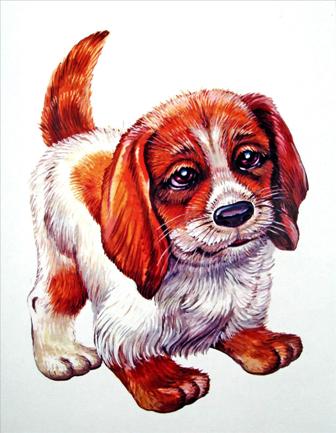 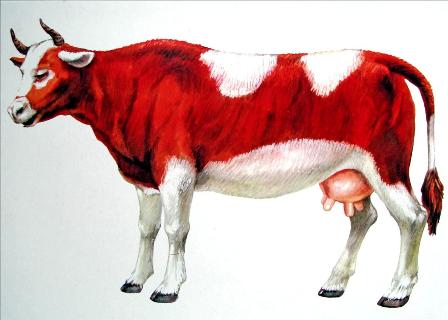 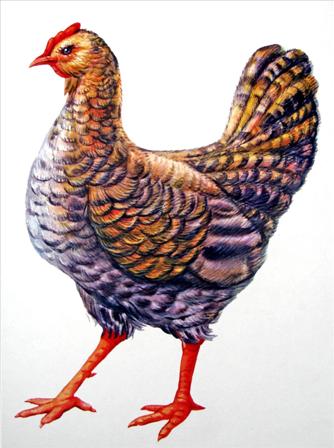 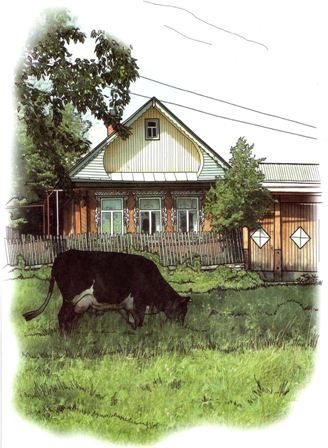 4. Posłuchaj opowiadania „ Wyprawa na wieś”- powiedz  jakie odgłosy wydaje wymienione zwierzę w opowiadaniu. „Wyprawa na wieś”
Dziś przy płocie, gdzieś nad Sanem, koza kłóci się z baranem . Taka sprzeczka to nie żarty: kto z nich bardziej jest uparty? Tuż przy skręcie na Jaworzno grały kury w piłkę nożną. Mecz sędziował kogut stary, co miał buty nie do pary. W bramce była wielka dziura, wiec mocniej jakaś kura kopnąć tu zechciała piłkę  choćby nawet przez pomyłkę, to szukano piłki potem od niedzieli po sobotę. Ale wbrew tym przeciwnościom, kury grały z przyjemnością. Koń, co wiele w życiu przeżył, dziś w uśmiechu zęby szczerzy. Rzekł, gdy wsparł się na podkowie: „Dobrze jest mieć końskie zdrowie”. Jedni mają strojne szaty, za to krowa – czarne łaty. Smutnie muczy całe lata: „Nie chcę dłużej być łaciata”. Pewna świnka w Świnoujściu marzy wciąż o zamążpójściu. Szuka ciągle kandydata „Miła jestem i bogata. To nie będzie pierwszy lepszy, chcę by był najlepszy z wieprzy. Niech ma frak i krawat w prążki, niech uczone czyta książki. Niech kwiatami też mnie wita, niech je widelcem z koryta. Zresztą - po co tyle krzyku – mogę sama żyć w chlewiku”. Gdy się indyk  rozindyczy, nikt indyka nie przekrzyczy. Niech pies szczeka, baran beczy, indyk swoje, indyk przeczy: „Ja wiem lepiej, nie masz racji. Już mówiłem przy kolacji, że od Gdańska, aż po Kraków, indyk jest najlepszym z ptaków.                     Gdy się gęś  ze złości trzęsie, robi miny bardzo gęsie. Ranek, albo popołudnie, gęś  wykrzywia się paskudnie. Księżyc  zajął miejsce słońca, fochom gęsi nie ma końca. Pyta paw i pyta kura: „O co taka awantura?”5. „ Wiejska zagroda”- zapraszam was do wykonania pracy plastycznej dowolną metodą.6. Poczytaj z pomocą osoby dorosłej ulubioną bajeczkę.								Pozdrowienia dlaWas						 		      p. Martyna						